Altın YüzyılXVI. yüzyılda Polonya-Litvanya DevletiXVI. yüzyıl Polonya’nın “altın yüzyıl”ı olarak adlandırılır. Çünkü uluslararası arenada, pek çok alanda Polonya’nın anlam ve öneminin arttığı, politik, ekonomik ve kültürel olarak güçlü devletlerarasında yer aldığı bir dönemdir. Ülke o zamanlar geniş topraklara ve ekonomik refaha sahiptir. Yüzyılın ortalarında yaklaşık 11 milyonluk nüfus 990 bin kilometre karelik alanda yaşamını sürdürmektedir. Dönemin askerî, politik, ekonomik ve kültürel gücü olan Polonya batı Avrupa’nın kereste, tahıl, kesimlik hayvan ve diğer tarım ürünlerinin önemli kaynağı konumundadır. Ürünlerin transportu Vistül yoluyla ve ihracatı da Gdańsk üzerinden yapılmaktadır. Bu ürünleri gittikçe büyüyen “panszczyzna çiftlikleri” (folwarki panszczyzne) sağlamaktadır. Böylece zanaat ve ticaret gelişirken kentlerin sayıları artmış, büyümüşlerdir. Bu ekonomik gelişmeler Rönesans hümanizmi ve reformlarıyla kültürün gelişimine olanak sağladı. Polonyalılar bilim ve sanatta Avrupalıların seviyesine ulaştı. O zamanki aydın kesimi içinde politik yazarlar Frycz Modrzewski, Piotr Skarga, şair Jan Kochanowski, Lukasz Górnicki, Jan Dantyszek ve ilk kez Latinceyi bırakarak Leh diline yönelen Mikołaj Rey ve dünyanın heliosentrik yapısının mimarı gök bilimci Mikołaj Kopernik bulunmaktaydı.Uluslararası arenada Polonya-Litvanya Cumhuriyetinin güçlü bir pozisyonu bulunmaktaydı. Diğer Avrupa ülkelerinde absolutizm gelişirken, Polonya’da soylu demokrasisi oluşmuştu. Hüküm süren soylu kesimi ulusla özdeşleşmekteydi, fakat “cumhuriyet” kavramı tam olarak bir cumhuriyeti işaret etmiyordu, bütün soylu sınıfının parlamenter monarşisini gösteriyordu. Toplumsal haklardan en önemlileri kişisel olarak dokunulmazlık, mal mülk dokunulmazlığı ve dinî özgürlüktü, tabiî bütün bunlar sadece soylu kesimi içindi. Soylu sınıfı halkın yaklaşık %10’unu oluşturmaktaydı, bunun da bir bölümünü mal varlığı olmayan soylular, kendi çiftliklerinde çalışan soylular, birkaç köye sahip olan orta sınıf soylular ve birkaç yüz köye ya da yerleşim yerine, hatta şehirlere sahip olan magnatlar oluşturmaktaydı.Kent soylu, yani burjuva sınıfı zenginlik ve refah konusunda çok güçlü olarak birbirinden ayrılmaktaydı. Zengin olanlar kendileri için taştan muhteşem binalar inşa etmişlerdi, çocuklarını humanist okullarda okutuyor, hatta yurt dışına üniversiteye yolluyorlardı. Zanaatle ve küçük çaplı ticaretle ilgilenenler ise yoksulluk içinde yaşamaktaydılar. Şehirlerde en önemli rolü batı Avrupa’dan XIV. yüzyılda Polonya topraklarına gelen Yahudiler oynuyordu. Kazimierz Wielki zamanında önemli yerleşim ayrıcalıkları almışlardı ve bunun sayesinde özgürce şehirlerde dolaşarak ticaret yapabili-yorlardı. Aynı zamanda şehirlilerle köylüler, yani soylu sınıfı, burjuva kesimi ve köylüler arasında aracılık fonksiyonunu gerçekleştiriyorlardı.Buna karşın topraksız köylünün durumu, yüzyılın başlarında nispeten iyi olmasına rağmen, zaman içinde “panszczyzna” yükümlülüklerinin artması nedeniyle kötüleşmiştir. Böylece köylü sınıfının yoksulluğu zaman içinde artmış, bir süre sonra da bu ağır yükümlülükten kaçarak Karpatlara, oradan da Ukrayna topraklarına gitmişler, orada Kozaklar tarafından soylu ve magnat malikânelerine karşı çıkarılan ayaklanmalara katılmışlardır. Nitekim XVII. yüzyılda bu bölge sakinleri Polonya için önemli sorunlar yaratacaktır.Altın yüzyılda I. Zygmunt Stary döneminde batı Avrupa’dan Polonya’ya Marcin Luter ve Jan Kalwin’in reformcu düşünceleri de ulaşmıştı. Luteranizm bu yüzyılın yirmili yıllarında Wrocław ve Gdańsk’ta ortaya çıktı, Kalvinizm ise yüzyılın ortalarından itibaren Küçük Polonya ve Litvanya’da popülerleşti. Arianizm ise bu inanışın parçalarından biriydi. İnananları Polonyalı Kardeşler olarak adlandırılmıştı. Onların 1638’e kadar dinî ve toplumsal genel merkezleri, matbaa, okul ve birkaç dinî toplanma yerlerinin olduğu Kielce topraklarındaki yerleşim yerleriydi. Buna karşın II. Zygmunt August döneminde bu dinî reformlar ve protestanlığın ortaya çıkışına karşı reform hareketleri geldi. Harita 7. XVI. Yüzyıl Haritası (Kaynak: Atlas Historyczny, s. 17)Soylu Demokrasisi ve Nihil Novi AnayasasıKazimierz Jagiellończyk zamanında elde ettikleri ayrıcalıklardan vazgeçmek istemeyen soylu kesimi kralın şahsında müttefik buldu. Hükümdar 1503’te soylu kesimini eskisinden daha çok elçi seçmeleri, meclise yollamaları ve onlara soylu kesimi adına bütün faaliyetleri gerçekleştirme yetkisi vermeleri konusunda uyardı, çünkü böylece bütün soylu kesimi mecliste bulunmuş olacaktı. O zamanlar Aleksander Jagiellończyk’ın yakın arkadaşı, önce krallık sonra da Gniezno başpiskoposu olacak olan Jan Łaski’nin (1456-1531) soylu kesim üzerinde büyük etkisi vardı. 1504’te Piotrków meclisinde daha sonra onaylanacak yasaların projesiyle uğraşmaktaydı. Bu yasalar kralın meclis kararı olmadan krallık topraklarını ipotek etme ve dağıtma hakkını elinden alıyordu. Bu soylu-magnatların işine geliyordu, çünkü magnarlar krallık topraklarını kullanarak çok büyük kâr etmekteydiler, her şeyden önce de III. Władysław, Kazimierz Jagiellończyk, Aleksander tarafından savaş ihtiyaçları için ipotek edilen topraklar üzerinden çok kâr etmişlerdi. Bundan sonraki meclis oturumu 1505’te Radom’da gerçekleşti. Bu meclis oturumunda Nihil Novi adıyla tanınan o ünlü anayasa kabul edildi. Dolayısıyla bundan sonra yeni yasalar yalnızca mecliste kral, senatörler ve yerel milletvekilleri tarafından yapılacaktı. Bu şekilde üç bölümden oluşan meclis sistemi şekillenmiş oldu: hükümdar, hayatları boyunca unvan sahibi olan soylular, yani piskopos, voyvoda, şehir yöneticisi, lider ve bakanlardan oluşan senato; voyvoda ve taşra meclislerinde seçilen temsilci millet-vekillerinden oluşan temsilciler meclisi. Gerçekleştirdikleri şeyler arasında; yasa koyma, vergileri onaylama, seferberlik kararı alma sayılabilir. Aynı zamanda aşama aşama krallık yönetiminin faaliyetleri üzerinde meclisin kontrolü genişledi. Meclis oturumu sırasında, aynı zamanda gelecekte en üst mahkeme olacak olan krallık meclis mahkemesi de olmaktaydı. Meclisi ve yerel meclisleri çağırma hakkı krala bağlıydı, aynı zamanda o kendi adına anayasanın kabulünü ilan etmekteydi. Aynı Radom meclisinde Jan Laski tarafından çalışılan daha sonra temel olarak kabul edilecek olan Polonya Krallığının toplu yasaları ve ayrıcalıkları onaylandı. Kısa süre sonra da yayınlandı. I. Zygmunt (Stary) Hâkimiyeti (1506-1548)1506’da Aleksander’ın ölümü IV. Kazimierz Jagiellończyk’ın oğullarından beşincisi olan Zygmunt’a krallık yolunu açtı. Kardeşinin ölüm haberi üzerine Çek ve Macar kralı olan Władysław Jagiellończyk’ın adına yönettiği Śląsk’tan ayrıldı ve Polonya-Litvanya’nın ortak kararına göre onun Büyük Dük olarak ilan edileceği Litvanya’ya yöneldi. Bu da o zamanlar yapıldığı üzere ona Polonya tahtını verecekti. Aynı yıl daha sonra “stary” olarak adlandırılacak olan Zygmunt Polonya krallık tahtına oturdu. Yeni kral kırk yaşlarındaydı, önünde ise uzun ve hiç de kolay olmayan hükümdarlık dönemi vardı. Çünkü ondan önceki krallardan ona dış politikada olduğu gibi iç politikada da çözüme ulaştırılmamış problemler miras kalmıştı. Dış politikada I. Zygmunt her şeyden önce onu çevreleyen tehditlere karşı koymaya çalıştı. Litvanya Büyük Düklüğünü Moskova Büyük Düklüğü tehdit etmekteydi. Nitekim 1507-1508 arası ve 1512-1522 yılları arasındaki Litvanya-Moskova savaşlarında, 1514’te Smoleńsk (Polonya-Litvanya’nın Orsza’daki savaşı kazanmış olmasına rağmen), 1522’de de Nowogrod Siewierski kaybedildi. III. Vasil (1479-1533), Sezar I. Maksymilian (1459-1519) ile ittifak yaptı. Sezar tarafından Torun Barışı (1466) şartlarının kabul edilmemesi Töton Tarikat Haçlılarının Polonya vasallığından kurtulmasına yardım etti. Bu dönem yeni Töton lider Albrecht Hohenzollern ile Moskova’nın ittifakından korkulmaktaydı. Dolayısıyla I. Zygmunt kardeşi Çek ve Macar kral II. Władysław Jagiellończyk ile birlikte hareket ederek Danimarka hanedanı hâkimiyeti altında bulunan İskandinav devletleri ve Habsburg devletlerinin Polonya karşıtı ittifakını bozmaya yöneldi. Bunun için I. Zygmunt Habsburglarla anlaşmaya karar verdi. Her iki lider Çek ve Macar kralı Władysław’ın da katıldığı Viyana’daki kongrede görüştüler. 1515’te yapılan Viyana Kongresi Maksymilian’ın Moskova ile ittifaktan çekilmesine, Polonya’nın Prusya’yı vasalı yapma hakkını elde etmesine, kuzeyde I. Zygmunt’un elinin güçlenmesine, Torun Barışının onaylanmasına neden oldu. Aynı zamanda Władysław’ın çocukları Ludwik ve Anna’nın, Sezarın torunları Maria ve Ferdynand ile evlenmelerine karar verildi. Sezar bu şekilde Habsburgların Jagiellonlar ile rekabet yaptıkları Çek ve Macaristan’da etkisini arttırmayı arzu ediyordu. Daha önce bu tarz aile bağları ile Maksymilian Niderland ve İspanya’yı elde etmişti. Maksymil-ian’ın torunu, daha sonra Sezar olacak olan V. Karl da Milan, Sicilya ve Napoli’yi dedesinin topraklarına kattı, kardeşi Ferdynand ata toprağı Avusturya’ya yerleşti. Töton Tarikatı Haçlı Devleti ile Son Savaş1511’de Zygmunt Stary’nın yeğeni Albrecht Hohenzollern Töton Tarikat Haçlılarının yeni lideri olmuştu. Hâkimiyetinin başından itibaren genç lider Töton Haçlı Devletini eski güçlü günlerine döndürmeyi istiyordu. Bu nedenle Viyana Kongresi’nde alınan kararlara uymama kararı aldı. Polonya’ya düşman Moskova ve Danimarka’dan oluşan bir koalisyon oluşturarak seferberlik ilan ettiğinde, Zygmunt da Torun’da, 1519’da Tarikatla savaş kararı alabilmek için genel meclisi toplantıya çağırdı. Savaşın ilk fazında 1519 Aralık ayında hetman Mikołaj Firlej tarafından yönetilen Polonya ordusu Pomezania’ya saldırdı. 1520 baharında Kwidzyn ve Palek’i aldı, Mayısta ise Królewiec’deydi. Albrecht devletinin başkentinin tehlike altında olduğunu görerek Torun’da görüşme yapmayı kabul etti, fakat Haziran ayının ortalarında Danimarka’dan destek güç elde ettiğinde savaş faaliyetlerini yeniledi. Buna karşın Polonya orduları Królewiec’i alamadan Braniewo’yu kuşatmaya başladı. Buna karşılık Tarikat lideri de Warmia’ya akın düzenledi, fakat Lidzbark’ın başarısız kuşatması sonrasında geri çekildi. Alman devletlerinden yardım aldıktan sonra Ekim ayında savaş faaliyetlerini bir kez daha yeniledi, fakat ne Lidzbark’ı ne de Mikołaj Kopernik tarafından korunan Olsztyn’ı elde edebildi. Alman devletlerinden gelen destek ordusu Międzyrzecz’i aldı, daha sonra yolda Chojnice, Stargard ve Tczew’i alarak Gdańsk’a yöneldi. Gdańsk yakınlarında Albrecht tarafından yeterli desteği göremeyince tekrar geri dönmek zorunda kaldı, daha önce aldığı şehirleri de Polonya çok çabuk geri aldı. Savaş Haçlı ordularının Lubawska topraklarına kadar geldikleri, fakat Polonya ordusunun direnci karşısında geri çekilmek zorunda kaldıkları 1521’e kadar sürdü. Son olarak Albrecht’in ordularının Elbląg’u başarısız kuşatmaları sonrasında 5 IV 1521’de anlaşma yapıldı. Bu anlaşmada Polonya-Tarikat Haçlıları arasındaki anlaşmazlık konularının incelenerek çözümlenmesi için V. Karl ve yeni Çek-Macar kralı Ludwik Jagiellończyk’ın hakemliği altında kurulacak olan mahkemeye havale edilmesi kabul edildi.Prusya Prensliğinin Ortaya ÇıkmasıTöton Tarikat Haçlılarının yenildiği bu savaşta zayıf düşenin geleceği büyük ölçüde Sezarlığın desteğine bağlıydı. Albrecht o zamanki bu desteğin V. Karl’ın mutlaka kendi hâkimiyeti altına alma pahasına olacağının farkındaydı. Böyle bir çözümün olma ihtimalini I. Zygmunt da önceden görmüştü. Dolayısıyla her iki taraf da daha önce belirlenen hakemli mahkemeyi beklemeden direkt görüşmeye gittiler. Albrecht için dinî konular da büyük önem arz etmekteydi, Martin Luter’in etkisi altında Luteranizm’i kabul ettiği için tarikat feshedildi, Prusya’da ise onun babadan oğula geçen yönetimi ilan edilerek Töton Haçlı Tarikat Devletinin yerine Protestan Prensliği kuruldu. Fakat Töton şövalyelerinin bir bölümü yeni inanışı kabul etmeyerek ülkeyi terk ettiler. Kalanlar ise şövalyelik pelerinlerini çıkardılar ve tarikat topraklarını ellerinde tutarak soylu-magnat grubu oluşturdular. Fransa’daki V. Karl’ın büyük zafer haberi ve kral I. Franciszek’in hapsedildiği haberi (1525) I. Zygmunt ve Albrecht Hohenzollern arasında anlaşmanın imzalanmasını çabuklaştırdı. Çünkü orada Töton Haçlı Devletini tekrar dini yapısına döndürme bahanesiyle Prusya’yı hâkimiyeti altına almayı isteyebileceğinden korkuldu. 1525’te Kraków’da anlaşma imzalandı. Bu anlaşmaya göre de krala hizmet etme ve askerî yardım yapma yükümlülüğü altına giren Prusya’daki prens kralın onayı olmadan topraklarını azaltma hakkından mahrum bırakılarak Polonya kralına bağlandı. Brandenburg çizgisinden gelecek akrabalar dışında prens olarak miras hakkı yalnızca Albrecht’in erkek torunları ve onun kardeşlerine verildi.Yönetimi babadan oğula geçiren ve kayıtsız şartsız bir bağlılık oluşturan Kraków Anlaşması Prusya prenslerini Polonya krallarına çok güçlü bağlamaktaydı. O zamanki politik gerçekler de bu bağlılığı güçlendirmekteydi. Çünkü Albrecht dinini değiştirmesi ve bağlantıları nedeniyle Sezar V. Karl’a tehdit oluşturmaktaydı. Bu durumda yalnızca Jagiellonların devleti onu ve prensliğinin güvenliğini sağlayabilirdi. Dolayısıyla Polonya Baltık Denizi’nde etkisini genişletmiş ve kuzey sınırlarında barışı sağlamıştı.Osmanlı Devleti ve Habsburglular Arasında 
I. Zygmunt’un Macar PolitikasıKanunî Sultan Süleyman zamanında (1520-1566) Osmanlı Devleti gücünün doruklarındaydı. Onun hâkimiyeti Balkanlar, Irak, Suriye, Filistin ve Mısır’a ulaşıyordu, etkisi ise Akdeniz’in güney kıyılarına kadar ulaşmaktaydı. Osmanlı Devletinin Macaristan’a arka arkaya yaptığı ataklar sırasında, 1526’da Mohaç’taki savaşta Çek ve Macar tahtlarını boş bırakarak kral Ludwik öldü. Onun ölümünden sonra Macar tahtı için yapılan anlaşmazlıklar kızıştı. O zaman soylu kesimin bir bölümü daha önce Çekler tarafından kabul edilen Ferdynand Habsburg’u kral olarak tercih ediyordu, diğer bölümü ise ulusal bir aday olarak Jan Zapolya’yı seçiyordu. Uzun savaşlardan sonra Macaristan’ın bölünmesi kararlaştırıldı – Habsburg ülkenin batı bölgesini aldı, buna karşın ülkenin büyük bölümü I. Zygmunt’un kızı İzbela ile evlenen Zapolya’ya düştü. Bu birliktelikten doğan ve çok çabuk öksüz kalan Jan Zygmunt Macar tahtının varisi ilan edildi. Ancak Ferdynand dul eşten, oğlu adına tahttan feragat etmesini istedi ve ordusuyla Buda’ya hareket etti. O zaman Kanunî Sultan Süleyman hem politika gereği hem de Zapolya’nın hakkını korumak düşüncesi ile bütün merkez Macaristan’ı aldı ve 1541’de kendine bağladı, İzabela ve Jan Zygmunt’u da kendine bağlı Erdel’e yerleştirdi. Habsburglular yalnızca ülkenin batı kısmını ellerinde tutuyorlardı. Dolayısıyla bu savaşta tek galip Osmanlı Devleti oldu. I. Zygmunt Polonya’nın Türk gücünü yenebilecek yeterli gücünün olmadığını düşünmekteydi. Dolayısıyla 1533’te Kanunî ile karşılıklı dostluk, topraklara dokunulmazlık ve ticarî değişim anlaşmasını imzaladı. Aynı zamanda Habsburglularla ilişkileri korumaya çabaladı. Moskova Büyük Düklüğü tarafından tehdit altında olan Zygmunt komşusu Ferdynand ve onun kardeşi Sezar Karl karşısında tarafsız konumunu korumaya çalıştı. Bu da Zygmunt August’un Avrupa’daki en iyi eş olabilecek kişi Elżbieta ile evliliğine götürdü (1543). Zygmunt August da tahta oturduktan sonra Orta Avrupa’da dengeyi koruyan barış politikasını sürdürdü. İzabel Jagiellonka ve oğlunun Sultan tarafından Habsburglulara karşı tehdit için kullandığı öne sürülen Türk-Habsburg anlaşmazlığına rağmen her iki tarafla düzgün ilişkiler kurmaya ve aynı zamanda kardeşinin çıkarlarını da korumaya çalıştı. Barbara Radziwiłłowna’nın ölümünün ardından Habsburgluların Avusturya tarafından diğer prenses Katarzyna ile evlendi. 1553’de devletin güney sınırlarının güvenliğini riske ederek Osmanlı ile ittifak kurdu.Boğdan (Moldova) ile AnlaşmazlıklarJan Olbracht’ın yenilgisinden itibaren Bukowinski Ormanlarında Polonya Krallığı’nın Boğdan’ ilişkileri çok gergindi. Gelen bütün Hospodarlar Polonya’dan Ruś Voyvodalığı içine giren Pokucie’yı geri alma amacı taşıyan askerî faaliyetler gerçekleştirdiler. Ancak Boğdan hospodarı Piotr Raresz Osmanlıdan desteği aldıktan sonra Rus topraklarına girdiğinde ona karşı hetman Jan Tarnowski ve altı bin kişilik silahlı kuvvetle harekete geçti. 1531’de Obertyn’deki savaşta Tarnowski ilk kez farklı çeşit silah, atlı piyade ve topu birlikte kullanarak 20 bin kişilik düşman ordusunu yenilgiye uğrattı. Osmanlı ile barış yapıldıktan ancak iki yıl sonra 1538’de barış anlaşmasına gidildi. O zaman Polonya Pokucie’yi elde etti, Boğdan ise Osmanlı Devletinin hâkimiyeti altına girdi. Buna rağmen bir süre daha hospodar krala bağlılığını sunarak kendi yönetimini Polonya hakimiyeti altına verdi. Moskova Büyük Düklüğü ile SavaşlarPolonya Krallığı politikası gereği Habsburg ve Osmanlı arasında manevra yaptığı sıralarda Litvanya Büyük Düklüğü de Moskova Büyük Düklüğü ile savaşa karışmıştı.Yaklaşık 1502’de Altınordu’nun düşüşünden sonra onun eski taşra bölgesi olan Kırım Hanlığı büyük değer kazandı. Kırım Tatarları genellikle ganimet ya da haraca bağlamak amacıyla sırasıyla Moskova ve Litvanya Düklüklerine saldırarak komşu devletlerin sınırlarına giriyorlardı. 1506 yılında Kleck’deki savaşta Knez Michał Gliński’nin liderliğindeki Litvanyalılar tarafından yenilen Tatarlar Jagiellon liderinin tarafına geçtiler. Bir yıl sonra da yeni Litvanya-Moskova savaşı çıktı. İki yıl süren savaş çözüm getirmedi. Buna karşın Kırım Tatarları kısa süre sonra onlardan her hangi birinin güçlenmesine imkân vermemek için önceki müttefikini bıraktıktan sonra ataklarını her iki tarafa birden yönelttiler. Bir sonraki savaş ise 1514’te başladı. Moskova Büyük Dükü III. Vasil büyük ordusuyla çok çabuk Litvanya’ya ulaştı, yaktı ve ülkenin büyük bir bölümünü aldı. Viyana’da Sezar’ı koalisyondan çıkmaya ikna etmeyi başaran I. Zygmunt Litvanya’ya Polonya yardım birliklerini yolladı. Litvanya Büyük Dükü ve Polonya’nın yaklaşık 30 000 kadar askerî birlikleri Orsza’da 80 000 kişilik düşmana karşı bir zafer kazandı. Bu alınan zafere rağmen Litvanya Smoleńsk’i almayı başaramadı. Uzun süren savaşlar Rusya’nın elde ettiklerini koruması şartıyla, anlaşmayla son buldu. 1533’te III. Vasil öldü. Moskova tahtını her zaman olduğu gibi onun o zamanlar üç yaşında olan ve daha sonra Korkunç olarak anılacak olan oğlu IV. İvan aldı, pratikte ise Kniez Michał’ın yeğeni dul prenses Helena Glińska yönetiyordu. Litvanyalılar kaybettikleri yerleri yeniden talep ederek Rusya’nın bu zorlu iç durumundan faydalanmayı denediler. Fakat onların Moskova’ya yaptıkları sefer istedikleri sonucu getirmedi, ancak Polonya’nın hetmanı Jan Tarnowski’nin birlikleri Homel ve Starodub’u almayı başarabildiler. 1537’de yapılan anlaşma yaklaşık çeyrek yüzyıl boyunca Litvanya Büyük Düklüğünün Moskova Büyük Düklüğü ile sınırlarını korudu. Mazovya’nın Bölgesinin BağlanmasıPolonya ve Litvanya arasında bulunan Mazovya bölgesi XIV. yüzyıldan beridir Polonya krallarına bağlıydı. Mazovya düklerinin artık neslinin tükenmesiyle daha sonraki liderler yönetimi krallığa bağladılar – 1462’de Rawska topraklarını, 1476’da Sochaczewska, 1495’te Płóck, 1526-1529 yılları arasında da diğer kalan bölgeleri krallığa bağladılar. Birleşmiş topraklar onların askerî, hukukî ve ekonomik farklılığını yavaş yavaş yitirerek voyvodalık olarak biçimlendirdi. XVI. yüzyılda Mazovya’da en önemli rolü Jagiellon Hanedanlığının merkezinde bulunan Varşova oynamaya başlamıştı. Şehrin üzerinde, önce Mazovya düklerinin, daha sonra da Polonya krallarının sarayı olacak olan gotik saray hâkim konumdaydı. Diğer bir bölgede Kutsal Jan adı altında bir kilise, onun yakınındaki meydandaki belediye binasını da soylu burjuva kesiminin genellikle taştan yapılmış binaları çevrelemekteydi. Şehrin bu gün adlandırıldığı şekilde Eski Şehir (Stare Miasto) kısmı çift halka şeklinde surlarla ve derin hendekle çevriliydi. Onun yanında da sanayi-ticarî karakterde, çok çeşitli bira fabrikalarının, ambarın ve un değirmeninin toplandığı Yeni Şehir (Nowe Miasto) ortaya çıktı. Pazar olduğu günlerde Varşova’ya baharat, şarap ipek kumaş ve sanat eserleri getiren yabancılar geliyorlardı, buradan ise ahşap, tahıl ve kürk alıyorlardı. Polonya kralları Wilno ya da Kraków’a giden yoldaki sarayda, gittikçe daha çok kalıyorlardı. Uzun yıllar burada, kendi Mazovya köylerinde yüksek gelir elde etmeyi başararak zenginleyen, ekonomik olarak da tutumlu olarak tanınan kraliçe Bona da kaldı. Aynı zamanda Polonya’ya o zamana kadar Polonyalıların tanımadığı sebzeleri, yani Eflakça adlandırılan kereviz, pırasa, karnabahar ve kıvırcık-marul getiriliyordu, 1569’dan sonra da Varşova’da genel meclis toplanmaya başladı. Şehir yavaş yavaş XVI. ve XVII. yüzyıl dönemecinde Polonya’nın başkenti olacak olan devletin önemli merkezi seviyesine yükseldi. Bu bölgenin karakteristik özelliği çeşitli köylerde yerleşmiş olan küçük soyluların hâkimiyetiydi.I. Zygmunt’un İç PolitikasıKendi hâkimiyetinin başlarından itibaren I. Zygmunt, Krallığın finans konularına büyük önem verdi. Yönetimi sırasında krallık sekretaryasını yöneten senatör ve milletvekillerinin tavsiyelerinden faydalanmaktaydı. Parlamenter sistemden ve soylu sınıfının politik bağımsızlığından memnun olmamasına rağmen düzenli olarak savunma için vergi kanunlarını onaylatarak her yıl meclisi toplantıya çağırıyordu. Fakat gelir vergisinden savunma için sürekli finans oluşturma denemesi başarısızlıkla sonuçlandı. Hazinenin borçlarının bir bölümünün kapatılmasını sağladı. Zygmunt toplum vergisi ile ilgili hesabı krallık hazinesinden ayırdı. Kraków darphanesinin faaliyetlerini güçlendirdi. Kral, Tęczyński ya da Tarnowski gibi eski güçlü zengin ailelerden danışmanlarla çevriliydi ve onların tavsiyelerinden faydalanarak kendi politikasını sürdürmekteydi. 1504’deki yasaya göre kral kilise, krallık ve bölgesel en üst yöneticiliklere güvenilir kişileri atıyordu. 1532’de hükümdarın görevlendirmesi üzerine, üzerinde çalışılan “korektur taszycki” olarak bilinen yasa derlemesi senatonun öneminin altını çizerken soylunun konumunu aynı ölçüde azaltarak milletvekili locasınının rolünü ise tamamen es geçiyordu. Ancak bu yasalar taşra vekillerinin oylarıyla mecliste kabul edilmedi ve yaşama geçmedi. Kral orta ve küçük soyluların politik yaşama katılımını desteklememesine rağmen bu sınıftan gelmekte olan memurları sekretaryasında işe almakta ve eğitimlerini yüksek değerlendirmekteydi. Onlar aynı zamanda ilk kez hükümdar tarafından oluşturulan yabancı saraylarda sürekli diplomatik hizmet gören yapının çekirdeğini oluşturuyorlardı. Hanedanlığı Güçlendirme DenemeleriBarbara Zapolya’nın ölümünden sonra Zygmunt, Sforz’ların Mediolański soyundan gelen prenses Bona Sforza d’Aragona (1494-1557) ile evlendi (1518). Farklı bir devlet düzeninde olan küçük bir İtalyan prensliğinden gelen kraliçe, gelecekte onun hâkimiyetinin olacağı, kralın yasalara bağladığı ve parlamentoyla yönetimi sürdürdüğü devleti tam karakteriyle kavrayamadı. Dolayısıyla hükümdarın güçlü pozisyonu ile batı Avrupa yönetim şeklini Polonya topraklarına taşımayı denedi. Hanedanın maddî bağımsızlığının temellerini oluşturmak isteyerek özellikle de Litvanya’da krallığa ait mal varlığı satın aldı. Bu mal varlığı ülkede, özellikle soylu kesimi içinde büyük tepki aldı.Bu konudan dolayı da 1529’da “vivente rege” olarak adlandırılan seçimlere gidildi, daha sonra da on yıllık Zygmunt August’un Polonya kralı olarak taç giymesi gündeme geldi, dolayısıyla kısa süre önce Wilno’da Lit-vanya Büyük Düklüğü’nden feragat eden Zygmunt August (1529) taç giydi. Lwów İsyanı (1537)Babası hâlâ hayatta iken Zygmunt August’un çok küçük yaşta kral seçilmesi ve taç giymesi soylu sınıf arasında büyük eleştirilerin ortaya çıkmasına neden oldu. Özellikle Pokucie için Boğdan ile çözümlenmemiş anlaşmazlığı kral 1537 yazında Trembowle’de silâh altına aldığı askerlerin yardımıyla çözmek istedi. Hasat zamanı silâh altına alınma organizasyonu ile öfkelenen soylu kesimi Lwów yakınlarında toplandı ve olağanüstü hâl meclisini toplamaya karar verdi. Soylu isyancılar soylu haklarının garanti altına alınmasını, krallık topraklarının satışının sınırlandırılmasını istediler ve Zygmunt’un çevresinden senatörleri eleştirdiler. İsyancılarla görüşmeleri hetman Jan Taranowski gerçekleştirdi. Soylu sınıfının bu çıkışının etkisi altında XVI. yüzyılın otuzlu yıllarında şövalyelerin kısıtlı katılımında senato tarafından o güne kadar gerçekleştirilen seçimin genel kuralları belirlendi. Kralın seçimi gelecekte soyluların oyuyla hükümdarın ölümünden hemen sonra yapılacaktı. Pratik olarak genel seçimin formu ise ancak Zygmunt August’un ölümünden sonra şekillenebildi.Litvanya’da Zygmunt August’un Yönetimi1544’te yaşlı kral kendi liderlik hakkını saklı tutarak Litvanya’da yönetimi oğluna verdi. Genç hükümdar Litvanya Büyük Düklüğünde adlî konuları düzene koyduktan sonra ünlü çalışması “pomiara włóczna” üzerinde çalışmaya başladı. Ekili toprakların ölçümleri yapıldı ve sarayla köyler arasında ilişkiler düzenlendi – o zamanki hospodarlık topraklarının organizasyonunu iyileştirerek ve köylüler için özen göstererek yaptılar. XVI. yüzyılın sonunda toprak reformu bütün Litvanya’yı sardı, köylerin yapılanması ise XIX. yüzyılın yarısına kadar sürdü. Zygmunt August da Wilno’nun gelişimine neden oldu, o zamanlar Rönesans stilinde inşa edilmiş olan Wilno sarayı onun en sevdiği ikametgâh yeriydi. Bu sırada Litvanya magnatları arasında Radziwiłł’ler ön plana çıkmaktaydılar. Kral ilk eşinin ölümünden sonra gizlice Barbara Radziwiłłowna ile evlendiğinde bu ailenin önemi bir kat daha arttı. Senatörlerin ve ailelerin bilgisi olmadan gerçekleştirilen bu evlilik haberi soylu kesimi öfkelendirdi. Çünkü hükümdarın eş seçiminin devlet kararı ile alınma özelliği vardı. Barbara’nın kişiliğinin politik, hanedan ya da mal varlığı olarak hiç bir yarar getirmeyeceği belirtildi. Ancak Zygmunt August evliliğini geçersiz kılma isteklerine karşı geri adım atmadı. 1548’de de genç hükümdar babasının ölümünün ardından Polonya devletinde yönetimi devraldı.II. Zygmunt August Hâkimiyeti (1548-1572)Zygmunt August’un dış politikasına Habsburglularla yoğun ilişkiler damgasını vurmuştur. 1549’da Sezar I. Ferdynand ile ittifak anlaşması yaptı. Aynı zamanda Kılıç Kardeşliği Haçlı Tarikatı ile de anlaşma yaptı. Bu anlaşma Moskova ordularının İnflanty’ya girmesine neden oldu. Bu saldırıda Moskova ordularını Danimarka ve İsveç desteklemekteydi. 1561’de Wilno’da Moskova’ya karşı bir anlaşmaya gidildi. Bu anlaşmaya göre İnflanty’nın bir bölümü Polonya’ya bağlanacak, tarikatın son lideri olan Gotthard Kettler’in lideri olduğu Kurlandiya’yı da hâkimiyeti altına alacaktı. Bu olay Haçlı Tarikatının laikleşmesi anlamına geliyordu. 1563’te Polonya’ya karşı İnflanty için savaşa İsveç de müdahil oldu. Bu durum 1563-70 yılları arasında süren I. Kuzey Savaşlarının çıkmasına neden oldu. Ancak III. Jan Waza İsveç’te tahta oturunca İsveç ve Polonya müttefik oldular. Savaşı sonlandıran ise Szczecin’de yapılan ve bütün İnflanty topraklarını status quo olarak Polonya’nın elde ettiği bir barış anlaşması oldu. Fakat Moskova bunu kabul etmedi.II. Zygmunt August babasından tamamen farklı bir iç politika izliyordu. 1562 yılı sonu 1563 yılı başı krallık topraklarının geri verilmesini düzenleyen yasayı ve diğer reformları kabul eden Piotrków meclisini topladı. 1569’da ise Polonya krallığı ile Litvanya Büyük Düklüğünün tek devlet olarak birleşme düzenlemelerine gidildi. Lublin’de yapılan bu anlaşma ile artık iki uluslu birleşik devlete geçilmiş oluyordu.11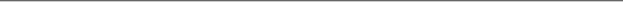 Seçimlik Krallar DönemiXVI. Yüzyılda Polonya-Litvanya Devleti Lublin Birlik Anlaşması sonrası federalleşen Polonya-Litvanya Cumhuriyeti, toprak genişliği olarak Avrupa’da Osmanlı devleti ve Rusya’dan sonra gelmekteydi. Polonya Krallığı, Litvanya Büyük Düklüğü ve vasalları Prusya Prensliği, Kurlandiya ile birlikte 800 bin km.’den daha fazla alanı kapsamaktaydı. Bu toprakları 8 milyondan daha fazla nüfus yurt edinmişti. Nüfus olarak en kalabalık Mazovya ve kuzey Küçük Polonya bölgesi, en az nüfusa sahip olan yerler de yukarı Dyneper bölgesiydi. Bu sekiz milyonluk nüfusun yaklaşık %10’u soylu kesimi oluşturmaktaydı (Mazovya’da %20). Köylü kesimi ise Cumhuriyetin sakinlerinin %70’ini oluşturmaktaydı. Nüfusun yaklaşık %20’si şehirlerde bulunmaktaydı. Kalan nüfus daha küçük şehir merkezlerinde bulunmaktaydı ve burada yaşayan sakinlerin genel mesleği ise çiftçilikti. Ruhban sınıfın nüfusu ise yaklaşık 20 bin kişi kadardı ve toplum genelinin yaklaşık %0,5’ini oluşturmaktaydı. Avrupa’nın diğer devletleriyle kıyaslandığında ise Cumhuriyetin nüfusunun onlara göre daha büyük bir bölümünü soylu kesimi oluşturmaktaydı. Polonya-Litvanya Cumhuriyetinin ulusal yapısı birleşikti. Polonyalılar bu nüfusun neredeyse %40’ını oluşturuyordu, yaklaşık % 20’sini ise farklı Ruś dilini kullanan Ukrayna, Belarus, Rus halkları oluşturuyordu, yaklaşık %30 Litvanyalılar, %10’dan fazla Almanlar (İnflanty’da ve Polonya’ya bağlı olan Prusya Prensliği, Kurladiya’da ve Gdańsk Pomeranyası ve Büyük Polonya’da), yaklaşık %5 de Yahudiler oluşturmaktaydı. Kalan bölümünü ise Ukrayna Łotysz’leri, İskoç, Tatar ve Karay Türkleri ve diğer etnik gruplar oluşturmaktaydı. Polonya-Litvanya Cumhuriyeti aynı zamanda çok inançlı bir devletti. Bu topraklarda Katolik, Ortodoks, Ermeni Kilisesine bağlı olanlar, Luter, Kalvinist, Çek Kardeşliği, Arian, Yahudi, Müslüman, Karay ve diğer dinî azınlıktan halklar yaşamaktaydı. Polonyalıların arasında Katolikler çoğunluğu oluşturuyordu. İkinci bütyük grubu da Ortodokslar oluşturmaktaydı. Ortodokslar vaktiyle Ruś Kiev’ine ait olan topraklarda yerleşmişlerdi ve Litvanya Büyük Düklüğü sakinleri arasında çoğunluğu oluşturmaktaydılar, Litvanya kökenliler ise katoliktiler. Pomeranya ve Büyük Polonya şehirlerinin sakinleri, Prusya Prensliğinin sakinleri, Büyük Polonya’daki soylu sınıfının bir kısmı, İnflanty ve bu dinin devlet dini olduğu Kurlandiya sakinleri Luteranizm’e inanmaktaydı. Kalvinizm’e inananlar Küçük Polonya ve Litvanya’da yaşamaktaydı. Husytyzm’den doğan ve XV. yüzyıldan itibaren Polonya’da bulunan Çek Kardeşleri her şeyden önce Büyük Polonya’da küçük bir topluluk oluşturmaktaydı. Arian cemaati ise Polonya, Litvanya Büyük Düklüğü’nde ve özellikle Wołyń’da bulunmaktaydı. Yahudiler genellikle şehirlerdeydi, Pomeranya gibi bazı topraklar kendi topraklarından çıkarsalar da onlar bütün şehirlere yayılmışlardı. Kralsız DönemZygmunt August’un ölüm haberi Polonya toplumunda büyük endişe yarattı, çünkü vasalların bir bölümü bütün haklarının kalktığını, yöneticiler ise yönetimlerini kaybettiklerini düşünmekteydiler. Çünkü daha önce böyle bir durumda kalındığında ne yapılması gerektiği konusunda hazırlıksızdılar. Son Jagiellon’un ölümünün ardından alınan bütün kararlar bundan sonra yaşanacak kralsız dönemlere örnek olacaktı. Zygmunt August’un ölümünün ardından girilen kralsız dönemde hükümdarın ölümü ve yeni kralın seçimi arasındaki bu dönemlerde yapılması gereken kurallar araştırıldı. Bu geçiş döneminde soylu sınıfı ayrı ayrı voyvodalıklarda yasaları korumak ve yargının kararlarını yerine getirmekle yükümlü olan konfederasyonlar kurdular. Bu konfederasyonlar ülke sınırlarını korumakla görevli ordunun ücreti için vergi topluyor, mahkemeler kuruyor, acil konularda kararlar alabiliyorlardı. Ocak 1573’te kralsız yapılacak olan “seçim öncesi meclisi” toplandı. Bu mecliste bundan sonra kralsız dönemlerde Gniezno Başpiskoposunun yani Prymas’ın liderliği ele almasını, meclisi toplamasını ve seçimi gerçekleştirmesini, en üst askerî lider olarak da mareşalin seçimi ilan etmesini karara bağladılar. Seçimin yeri olarak da Varşova yakınlarındaki Kamień köyü kabul edildi. Bu meclisin aldığı en önemli karar ise seçimde her soyluya oy verme hakkını tanınmasıydı, yani bütün soylu kesimin katılımıyla seçim yapılacaktı. Bu kararlar bazında meclis oturumunda kralın yerini alacak olan başpiskopos Jakub Uchański’ye (1502-1581) yönetim görevi verildi. Bu tarihten itibaren ondan sonra gelen başpiskoposlar kralın ölümünden yeni bir kralın tahta oturmasına kadar ülkenin içinde ve dışında devlet yönetimini temsil etmeye başladılar, seçimi gerçekleştirecek meclisi toplantıya çağırdılar, mecliste seçimin yapılmasını sağladılar.eçim Meclisi1573’te, Ocak ayında Varşova’da kurulan meclis, kral seçiminin nerede ve ne zaman yapılacağını ilan etti, voyvodalıklarda kurulan konfederasyonların faaliyetini onayladı ve yeni vergiler koydu. Aynı meclis Varşova Konfederasyonu olarak bilinen yasal anlaşmayı düzenledi ve bu anlaşmada her zaman için farklı inançlara toleransı, yani dinî özgürlüğü garanti altına alıyordu. Bu toleransın garanti altına alınmasında, 1672’de Aziz Bartolomeus yortusunda Huguenotların katledilmesi olayına karışan Henryk Walezy’nın Polonya tahtı adayları arasında ortaya çıkmasının rolü bulunmaktaydı. Bu şekilde dinî özgürlük garanti altına alınmış oluyordu.Seçim meclisine katılanların hepsi Avrupa’da neler olup bittiğini çok iyi bilmekteydi: Augsburg’da ateşkesle sonuçlanan Almanya’daki kanlı ve uzun dinî savaşlar, İngiltere’de Tudor hanedanı zamanında VIII. Henryk tarafından Katoliklerin, onun kızı tarafından da Anglikanların izlenmesi hakkında çok şey bilinmekteydi. 1572 Ağustos ayında Fransa’da gerçekleştirilen bu suç yaygın şekilde bilinmekteydi. Dolayısıyla yeni hükümdarın yaklaşımı Polonya’da vicdan özgürlüğünün kaderinde etkili olabilirdi, bu nedenle toleranssız bir hükümdar tarafından dinî özgürlüklerin kısıtlanması ihtimaline karşı dinî tolerans yasasının çıkarılması gerekmekteydi. Henryk Walezy’nın Polonya Kralı Seçilmesi İlk seçim 1573 yılında Nisan-Mayıs aylarında Vistül’ün sağ yakasında, Varşova yakınlarında Kamień köyünde oldu. Polonya tahtına en güçlü adaylar arasında Sezar II. Maksimilian’ın oğlu Arşidük Ernest Habsburg, Fransız kralının kardeşi Henryk Walezy, Çar IV. Korkunç İvan ve Zygmunt August’un kızkardeşi Katarzyna Jagiellonka’nın kocası İsveç kralı Jan Waza bulunmaktaydı. Mecliste yapılan üç tur oylamadan sonra 11 Mayısta Prymas Uchanski Henryk’i kral olarak ilan etti.Aynı zamanda bir elçi seçildi, bu elçi Paris’e giderek resmî olarak Polonya Krallığı ve Litvanya Büyük Düklüğünün kralı için yapılan seçim hakkında Fransız prensini bilgilendirmesi, seçimlik dönemde kabul edilen “pakt ve yasaları” kabul ettiğini belirten sözü ondan alması gerekiyordu. Seçimin yapıldığı yer parmaklıklarla çevrilmişti, içerisinde ise çadırlar oluşturulmuştu: voyvodaların senato ve voyvoda temsilcisi için soylularla birlikte müzakere ettikleri çadırlar her bölge için ayrı kurulmuştu. Varşova yakınlarında toplanan 50 000 kişi seçime katıldı. Henryk Yasaları ve Pacta Conventa komisyona seçilenler tarafından hazırlandı ve tartışmasız kabul edildi.Henryk Maddeleri ve Pacta ConventaYeni kral Polonya tahtına oturmadana önce iki belge imzalamak zorundaydı. Onun ismiyle anılan ilki; Artykuły Henrykowskie Polonya’da temel kanunları içermekteydi; soylu sınıfının elde etmiş olduğu ayrıcalıkları garanti altına alıyor, Cumhuriyetin yasalarını ve yönetim şeklini belirliyordu. Krala iki yılda bir altı haftalık genel meclisi toplamasını istiyordu. Kral her zaman onaltı senatörden oluşan danışma kurulunu yanında bulundurmak zorundaydı ve kralın geçmişten miras olarak getirdiği ünvanını kullanmasına izin vermiyordu. Kral sadece özgür seçim tarafından seçilmiş bir kral olmak, iç ve dış politikanın kontrolünü meclise bırakmak zorundaydı; krallık sarayında bulunan senatörlerin onayını almaksızın kralın politik kararlar almasını yasaklıyordu. Hükümdarın Cumhuriyetin yasalarına, yani bu yasaları yapan soylu sınıfına bağlı kalmasını, toplumun inanç özgürlüğünü kabul etmesini, yani Varşova Konfederasyonu kararlarını sürdürmesini istiyordu. Henryk maddeleri her şeyden önce devletin yasası hâline gelmişti. Hükümdarlığın soydan gelmediğini, kral öldükten sonra daha sonraki hükümdarın seçimlik mecliste seçileceğini, savaş ve seferi yalnızca meclisin onayı ile karar verebileceğini, yurtdışına sefer düzenleyemeyeceğini, iki yılda birden daha sık meclisi toplayamayacağını, ona bağlı farklı dinden olanlar arasında barışı muhafaza etmesi gerektiğini, ücretli asker tutmasını, aynı zamanda bütün önemli kararlarda, yanında bulunan senatörlere danışması gerektiğini bildiriyordu. Son nokta hükümdar tarafından bu yasaların bozulması durumunda, ona bağlı olanlar da yükümlülüklerini yerine getirmeyebilirlerdi.Pacta Conventa ise seçilen kralın kendi yükümlülüklerini içermekteydi; örneğin prens Henryk Fransa ile askerî-politik ittifakı korumayı, Zygmunt August tarafından başlatılan Baltık filosunun inşasını devam ettirmeyi, Zygmunt’un borçlarını ödemeyi, en ünlü bilim adamlarını Kraków Akademisi’nde çalıştırmayı ve kralın karşılayacağı yüz gencin Akademide ve Paris Üniversitesi’nde öğrenimini teyit ediyor, temel kurallar olarak da toprakların bütünlüğünü sağlamaya, geçmişte kaybedilen yerleri tekrar kazanmaya söz veriyordu. Görüldüğü gibi Henryk Yasaları Cumhuriyetin politik soylu kesimiyle onun tarafından seçilen hükümdarın arasındaki bir tür anlaşmaydı ve devletin yapısının temellerini güçlendiriyordu. Aynı zamanda meclisin büyük rolününün gözetilmesini garantiliyor ve hükümdarın katılımını sınırlıyordu. Bu maddeler hükümdar ile bağlaşıklarının anlaşması olarak Avrupa zemininde sıra dışı bir olaydı. Henryk Yasaları hakkında konuşulurken genellikle krallık yönetiminin zayıflatıldığı söylenir. Ancak tartışmasız bu sınırlamaların dışında Cumhuriyetin hükümdarı göreceli olarak geniş yetkilere de sahipti. Bunlardan en önemlileri, merkez ve taşra yöneticilerini atamak, onun tarafından çağırılan piskoposlarla birlikte oluşturulan voyvodalıklarda senatoyu atamaktı. Yine meclisi oturuma çağırıyor, yasa öneriyor, onları onaylıyor, en üst seviyedeki kuruluşların mahkemelerinde karar alıyordu.Henryk Walezy’nin Kısa Süren 
Hâkimiyeti (1573-1575) ve Ülkeden AyrılışıParis’e görkemli bir elçilik heyeti yollandı. Henryk ve kardeşi IX. Karl ile görüşmeler uzun sürdü. Bu görüşmeler sırasında tartışılan konuların başında dinî özgürlük ile ilgili olan maddeler ve krala hizmetin feshedilmesi ihtimali gelmekteydi. Sonunda her iki hükümdar da eski ve yeni kuralları kabul ettiklerine yemin ettiler, bundan sonra da elçi heyeti Henryk’e seçim dokümanını verdi ve onun Polonya kralı olduğunu ilan etti. Henryk iki aylık bir seyahat sonrasında 1574 yılı Ocak ayı sonlarında Polonya sınırına ulaştı ve Międzyrzec’de törenle karşılandı. Daha sonra da Kraków’da resmî bir tören düzenlendi. Henryk’i senatörler, piskoposlar, bakanlar, saray görevlileri karşıladı. Taç giyme töreni ise 21 Şubatta Wawel sarayında yapıldı. Polonyalıların verdiği Walezjusz isimli Henryk tahta oturmasıyla birlikte onun yönetimi çerçevesinde sürekli tartışmalar da sürdü. Çünkü tarafsız ve bilinçli bir yönetim sergileyemedi. Yeni kralın yaşam şekli de geniş olarak memnuniyetsizlik yaratmaktaydı. Yönetim şekli ve yaşam şekline dair anlaşmazlıklar Henryk çevresi ile ona bağlı olanlar, senatörler ya da soylu kesimi hatta Kraków halkı arasında gerginlik yaratmaktaydı. Nitekim kısa süre sonra Haziran ayında Fransa kralı olan kardeşinin ölüm haberini alan kral birkaç gün sonra gizlice senatonun onayını almadan gece tebdili kıyafet ederek Wawel’i terk etti ve çok çabuk sınıra ulaştı. İkinci Kralsız Dönem ve 
Stefan Batory’nin Kral Seçilmesi Henryk’in ülkesine dönmesinden sonra hemen hemen bütün senatörler başlangıçta kralsız dönemin ilan edilmesi ve yeni seçimin karşısındaydılar. Buna karşın milletvekillerinin çoğu Henryk’in gizli ayrılışının hükümdara karşı yükümlülüklerinden halkı serbest bıraktığını ve yeni bir kral seçimine izin verdiğini düşünüyorlardı. Uzun tartışmalardan sonra krala bir mektup yazıldı ve ülkeye dönüşü için son bir tarih, yani 1575 Mayısı verildi. Aynı zamanda bu tarihe kadar dönmediği takdirde tahtı kaybedeceğini de bildirdiler. Ülkede bu zaman zarfında soylu konfederasyonları daha önce olduğu gibi faaliyet göstermeye başladılar. Henryk Walezy geri dönmedi, dolayısıyla da yeni seçim yapıldı.İkinci seçim Henryk’in gidişinden yaklaşık altı ay sonra, 1575 yılı Aralık ayında yapıldı. Wola topraklarında (XVI. yüzyılda Varşova yakınlarındaki bir köy, bugün ise semt) Piast hanedanından iki aday daha ortaya çıktı. Seçim sırasında senatonun ve Litvanyalıların büyük bölümü Sezar II. Maksimilian Habsburg tarafında yer aldılar ve onu toplanan soyluların tercihine göre başpiskopos Uchański kral olarak ilan etti. İki gün sonra milletvekili çevresinin mareşali Mikołaj Sienicki soylu kesimin onayı ve desteği ile Zygmunt August’un kızkardeşi prenses Anna Jagellonka ve Erdel (Siedmiogrod – Transilvanya) prensi Stefan Batory’yi aynı zamanda evlilik yükümlülüğü altına sokarak kral ilan etti. Batory’nin taraftarları Anna ve Batory’nın seçiminin yetkisini güçlendirmek ve Kraków’u Habsburglulardan korumak için soyluları Jedrzejow’a, genel konsey toplantısına çağırdılar, daha sonra da Erdel’e kutlama elçiliğinin ulaşmasından sonra seçilen kralı beklemek için başkente kalabalık şekilde gittiler. Batory Kraków’a 1576 yılında geldi. Bir hafta sonra da 43 yaşındaki seçilmiş kral kendisinden on yaş büyük olan Anna ile evlendi ve her ikisi de taç giydi. Batory’nin seçilmesi ve taç giymesi, bu çevrenin politik rolünü teyit eden isyancı hareketin lideri Sienicki’nin çevresinde toplanan üst kesim soyluların önemli bir başarısı da oluyordu. Yeni lider her şeyden önce ortaya çıkmış olan tedirgin havayı sakinleştirmek zorundaydı, çünkü Litvanya magnatlarının desteklediği Sezarın savaş faaliyetlerinden korkulmaktaydı. Maksimilian tarafından desteklenen askerî müdahaleye Çar IV. İvan da hazır görünüyordu. Gdańsk Bölgesi İçin SavaşGdańsk başlangıçta Stefan Batory’nin krallığını kabul etmiyor, onlara ayrıcalıklar verecek ve Karnkowski yasalarını kaldıracak olan Sezarı destekliyorlardı. Ancak kral bu duruma göz yummadı ve Gdańsklı elçileri hapsettirdi ve şehrin ablukaya alınmasını emretti. 1577’de hâlâ Habsburg’u destekleyen Gdańsk’a Batory bir sefer düzenledi. Jan Zborowski liderliğindeki iki bin kişilik krallık ordusu Hans Winkelbruch tarafından yönetilen onlardan dört kat fazla Gdańsk ordularını Lubie gölü çevresinde yendi, fakat Gdańsk’ı almayı başaramadı. Aynı zamanlarda Gdańsklılar Danimarka filolarından faydalanarak Elblag’ı ablukaya aldı. Moskova ile ilişkilerin karmaşık hâle gelmesi kralı taviz vermeye itti. 12 XII 1577’de Gdańsk’a ayrıcalıklar vererek kalan sorunları gelecekte çözeceğine söz verdi. İnflanty için Moskova ile SavaşHenryk Walezy Polonya’dan ayrıldıktan sonra Korkunç IV. İvan Polonya’daki bu iç kargaşadan faydalanarak İnflanty’nın kuzeyine saldırdı, daha sonra da Estonya’nın bir bölümünü aldı. 1577 Temmuz ayında Danimarka kralı Magnus’un desteğinde savaşa başladı. Bu savaşın sonunda Dzwina topraklarını aldı ve Riga’yı da almayı denedi. 1578’de İsveç orduları ile desteklenen Litvanya orduları Dyneburg ve Wenden (Kies)’i aldı. Batory bu sırada askerî güçlerini topladı ve 1579’da IV. İvan’a savaş ilanıyla bir elçilik yolladı, daha sonra da Zygmunt August zamanında elden çıkan Płock’a saldırdı ve bu kaleyi elde etti. Daha sonra Turowla, Sokol ve Susza kalelerini de aldı. 1580’deki harekât sıralı başarılarla bitti, Wielkie Łuki fethedildi. 1581’in ilk yarısında Papalık diplomasisi aracılığıyla barış görüşmeleri başlatıldı. Haziranda İvan görüşmeleri kestiğinde, Batory fetihlerine devam etti. Ağustosta Batory Psków’u kuşattı. Bu şekilde IV. İvan’ı İnflanty’ya çekilmek zorunda bırakmak istiyordu. Psków’un kuşatması kışa kadar sürdü. Ordular ancak 1582 kışı Jan Zapolski’de imzalanan barış anlaşmasıyla rahatladı. Bu anlaşmaya göre Polonya’ya İnflanty ve Płock kalacaktı, Wielkie Łuki de Çara geri verilecekti. Genel İnflanty harekâtı Batory’nın yönetiminin en büyük başarısını oluşturur. Jan Zamoyski ve Zamość’un Lokalizasyonu Savaş, çağdaşlarının iddia ettikleri gibi Batory’nin önemli bir malzemesiydi. Fakat iç politikada da kral yetenekli, iyi eğitimli, krallığın hetmanı ve şansölyesi Jan Zamoyski’ye güvenmekteydi. Zamoyski ise krallık hazinesinden elde ettiği ömür boyunca kullanmak üzere aldığı topraklar ve bu topraklardaki iyi çiftçilik sayesinde çok büyük miktarlarda zenginliğe sahip oldu. Kendine ait bu topraklarda Zamość şehrini kurdu. Avrupa’da bu şehir Rönesans döneminin “ideal şehr”ini gerçekleştiren en ilginç örneklerden birini oluşturur. Zamość’ta şansölyenin sarayı, belediye, kiliseler ve birkaç dine ait ibadet yerleri, burjuva kesime ait taş binalar, aynı zamanda Akademinin sahibi tarafından finanse edilen Polonya’daki üçüncü üniversite binası vardı. Zamoyski’nin bu çok çabuk zenginliği benzeri olmayan bir durum oluşturmaktaydı. Yabancı bir kralın yanında ona telkinleri ile hetmanlık ve şansölye konumunu birleştirmesi sayesinde geniş bir hâkimiyet başlatmıştı.Stefan Batory’nin Hâkimiyetinin sonlarıBatory güçlü bir yönetim istediği için reform hareketinin bitmesini isteyen orta sınıf soylu kesimi ile çok çabuk anlaşmazlığa girdi. Fakat uluslararası politika ile çok meşgul olan kral bu anlaşmazlığı daha da genişletmedi. Karşıtlarını çok sert cezalandırdı. Bu anlaşmazlığın merkezi ise Batory’nin seçilmesine çok sert karşı çıkan Zborowski ailesiydi. Daha Walezy zamanında sürgün edilen Samuel Zborowski’nin suçunu Batory’nin iptal etmesi bekleniyordu. Ancak kral bu kararı sürüncemede bıraktı. Zborowski’lerin Batory’ye karşı bir komplo kurup kurmadıkları ispatlanamadı. Fakat Samuel Zborowski Polonya’ya geldiğinde Jan Zamoyski tarafından yakalandı ve kralın onayı ile idam edildi. Bu durum Zborowski ailesi tarafından propaganda yapılan soylu kesimi arasında infiale neden oldu. Ancak kral kararlıydı ve mecliste 1585 Ocak ayında Samuel’in kardeşi Krzysztof’un sürgün edilmesi ve mallarına el konulması sürecini başlattı. Batory hâkimiyetinin son yıllarında Zborowski ailesi ile bu sert anlaşmazlığa girdikten kısa bir süre sonra 1586’da öldü.III. Zygmunt Waza’nın hâkimiyetinin başları Batory’nin ölümünden sonra Anna Jagiellonka hukukî olarak kral olmasına rağmen 30 Haziran 1587 tarihi belirlenerek yeni seçime hazırlanılmaya başlandı. Seçimler sırasında iki aday çevresinde iki kamp oluştu: bir tarafta Zborowski’ler tarafından desteklenen Sezarın kardeşi Maksymilian Habsburg, diğer tarafta Anna Jagiellonka ile Zamoyski tarafından desteklenen İsveç kralının oğlu Zygmunt Waza idi. 19 Ağustos’ta Prymas Stanisław Karnkowski Zygmunt Waza’yı kral olarak ilan etti. 22 Eylülde ise Zborowski’lerin kampı tarafından Maksymilian kral ilan edildi. Tahtı Habsburglulara bırakmamak için Zamoyski Kraków’a gitti. Habsburglulara ve müttefiklerine karşı şehri korumak için hazırlandı. Kasım ayında şehir kuşatıldı, fakat daha sonra kuşatma püskürtüldü. Bu sırada Zygmunt Polonya’ya geldi ve Pacta Conventa kurallarını kabul ederek 27 Aralık’ta Polonya kralı olarak taç giydi. Birkaç hafta sonra Zamoyski Byczyna’da Maksimilian’ın ordularını yenerek onu esir etti. Uzun süren görüşmelerin ardından 9 Mart 1589’da imzalanan Bytom-Bedzin Anlaşması Polonya ile Sezarlık arasında barışı sağladı. Toplum krallığın Zygmunt’a geçmesine büyük ümit bağlanmıştı. Polonya halkı için o bir Jagiellon’du ve Zygmunt Stary’nın torunuydu. Dedesinin ve amcasının politikasını sürdüreceğine, Polonya’da kabul edilen sistemin temellerine uygun yönetim yapmaya çalışacağına güveniliyordu. Buna karşın hâkimiyetinin ilk yıllarında Zygmunt Waza Polonya’da kendini yabancı hissetmeye başladı, ona bağlı olanların özgürlüğüne alışamadı, aynı zamanda Polonya ve Litvanya’daki yönetimini kendi ülkesinde tahta oturmak için bir adım olarak kabul etmeye başladı. XVI. yüzyılın doksanlı yıllarının başlarında İsveç’te İnflanty’daki topraklardan geri çekilmesi karşılığında Polonya tahtını Habsburglulara verme planlarından bahsedilmekteydi. Zygmunt ise 1592 yılında toplanan mecliste bu söylentileri kabul etmedi, fakat halk Polonya’nın onun için çok da önemli olmadığı sonucuna vardı. Toplum İsveç’te kralın her iki krallığı da elinde tutmaya yönelik çabaları ile bağlantılı ziyaretlerini daha önce Henryk Walezy tarafından devletin terk edilmesi ile ilişkilendirdi. Dolayısıyla genç kralın Habsburglularla ilişkisi kötü algılandı, kendini beğenmişlikle, ulaşılmazlık ve kendini yüksek görme ile suçlandı. Zygmunt’un selamlandığı coşku gittikçe azaldı ve ona olan yaklaşımda kuşkular arttı.Yeni lider ise var olan politik güçlerden bağımsız kendi güçlü saray grubunu oluşturmak istiyordu, dolayısıyla onun soylu kesimini etkisi altına almasından korkarak Jan Zamoyski’yi bu gruptan uzak tuttu. Kralın çevresi hükümdarın güçlendirilmesi taraftarlarıyla çevriliydi, devlette meclisin rolünün azaltılmasını, özellikle hükümdarlıkta onun kontrolünün artmasını istiyordu. Krallık sarayında Cizvitlerin, papazların ve vaizlerin görünür etkisi bulunmaktaydı. III. Zygmunt Waza İsveç KralıIII. Zygmunt çok çabuk şansölye Zamoyski ve çevresiyle itilafa girdi. Kralın Polonya’daki zayıf konumu İsveç’te babasından sonra miras hakkını korumaya yönelik çalışmaya başlamasına neden oldu. Hatta bahsettiğimiz gibi Habsburglularla başpapaz Ernest yararına Polonya tahtından vazgeçme konusunda gizli görüşmeler yaptı. Fakat bu görüşmeler ortaya çıkınca kızgın soylu sınıf kral hakkında engizisyon meclisini oluşturdu. 1592 yılı Eylül-Ekim aylarında toplanan bu meclis yalnızca hükümdarın Habsburglularla yaptığı görüşmeleri ve Polonya’yı terk etme niyetini itiraf etmeye mecbur bıraktı. Ancak Zygmunt karşı çıktı ve babası III. Jan öldükten sonra Uppsala’da 19 Şubat 1594’te olacak olan taç giyme töreni için meclisten İsveç’e gitmeye onay aldı. Kralın İsveç’te bulunmadığı zamanlarda meclisin toplanmamasına ve ülkeyi Zygmunt’un amcası Karol Sudermanski’nin liderliğinde Krallık Konseyi’nin yönetmesine karar verildi. Semen Nalewajek’in Kozak İsyanıKozaklar, Tatarlar ve Moskova ile yaptığı savaşlarda Polonya’nın müttefikiydi. Zygmunt August zamanından beri Kozak kaydı yapılıyordu, yani yerel idareye bağlı olmayan Kozak askerleri maaşlı olarak Polonya ordusuna kaydediliyorlardı. 1590’da meclis Kozak topraklarında askerî ve yargı sorunlarını düzene koyan bir yasa kabul etti. Meclis aynı zamanda Knez Ostrogski ve Wiśniowiecki’lere Ukrayna’da yerleşmek için çok büyük miktarlarda toprak verdi, bu durum da anlaşmazlıklara neden oldu. Kozak lider Krzysztof Kosiński Rokitno toprakları için knezlerle anlaşmazlığa düştü ve Kozak birliklerini silâh altında topladıktan sonra Polonyalı bu magnatların topraklarına saldırı yapmaya başladı. 1593 Şubat ayında Piątek bölgesinde yenildi ve Martta Czerkas’ı kuşattığı sırada da öldü. Onun yerine geçecek lider çok çabuk Macaristan’da Türklerle savaşan Kozakların lideri Semen Nalewajek’in kişiliğinde bulundu. Şubat ayında 1594’te Ukrayna’ya döndükten sonra babasını öldüren Marcin Kalinowski’nin topraklarına saldırdı. Bu saldırı peşinden ülkenin büyük bir bölümünü kapsayan Kozak isyanını getirdi. İsyan ancak iki yıl sonra hetman Stanisław Żółkiewski tarafından bastırıldı. Brześć Birlik Anlaşması Trydent’teki konsey tarafından gerçekleştirilen Katolik kilisesinin reformu ile paralel Polonya-Litvanya devleti topraklarında bulunan Ortodoks Kilisesinin reformuna yönelik çalışmalar da yapıldı. Bunun ilk sonuçları özellikle inananlar ve ruhban sınıfın dinî yaşamını yükselten Lwów ve Wilno Ortodoks kiliselerinin birleşmesiydi. Aynı zamanda Katolik ve Ortodoks kilisesinin de birleşme düşüncesi ortaya çıktı. Uzun görüşmelerden sonra Papa VIII. Klemens 23 XII 1595’te yayınlanan Magnus Dominius dokümanında iki kilisenin birleştiğini ilan etti. Bu birleşme Polonya’da ancak 1596 Ekim’inde Litvanya’da Brześć şehrinde kurulan konseyde ilan edildi. Bunun sonucunda Papanın liderliğini kabul eden, fakat Ortodoks dinî ayinlerini de koruyan Kilise Birliği (Kościół unicki) ortaya çıktı. Lublin Birlik Anlaşmasından sonra dinî birlik de tamamlanmış, böylece iki ülke tam olarak birleşmiş oluyordu.